January 23, 2019Docket No. A-2019-3007149Utility Code: 1121763CERTIFIEDPAMELA C POLACEK ESQMCNEES WALLACE & NURICK LLC100 PINE STREET PO BOX 1166HARRISBURG PA 17108	RE: Electric Generation Supplier License Application Dear Ms. Polacek:On January 16, 2019, EMPLOYERS’ ENERGY ALLIANCE OF PENNSYLVANIA, INC.’s filed an application for an Electric Generation Supplier license with the Public Utility Commission.  The application was incomplete.  In order for us to complete our analysis of your application, the Energy Industry Group requires answers to the attached question(s).  Please be advised that you are directed to forward the requested information to the Commission within 30 days from the date of this letter.  Failure to respond may result in the application being denied.  As well, if EMPLOYERS’ ENERGY ALLIANCE OF PENNSYLVANIA, INC. has decided to withdraw its application, please reply notifying the Commission of such a decision.Please forward the information to the Secretary of the Commission at the address listed below.  When submitting documents, all documents requiring notary stamps must have original signatures.  Please note that some responses may be e-filed to your case, http://www.puc.pa.gov/efiling/default.aspx.   A list of document types allowed to be e-filed can be found at http://www.puc.pa.gov/efiling/DocTypes.aspx.  Your answers should be verified per 52 Pa Code § 1.36.  Accordingly, you must provide the following statement with your responses:I, ________________, hereby state that the facts above set forth are true and correct to the best of my knowledge, information and belief, and that I expect to be able to prove the same at a hearing held in this matter.  I understand that the statements herein are made subject to the penalties of 18 Pa. C.S. § 4904 (relating to unsworn falsification to authorities).The blank should be filled in with the name of the appropriate company representative, and the signature of that representative should follow the statement.In addition, to expedite completion of the application, please also e-mail the information to Stephen Jakab at sjakab@pa.gov.  Please direct any questions to Stephen Jakab, Bureau of Technical Utility Services, at sjakab@pa.gov (preferred) or (717) 783-6174.  							Sincerely,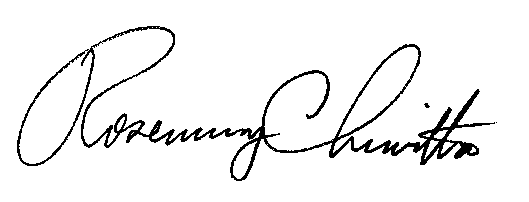 	Rosemary Chiavetta	SecretaryEnclosure Docket No.  A-2019-3007149EMPLOYERS’ ENERGY ALLIANCE OF PENNSYLVANIA, INC.Data Requests1.	Reference Application, Section 1.a, Identity of Applicant – The Applicant stated throughout its EGS Application Package that the name of the Applicant is Employers’ Energy Alliance of Pennsylvania, Inc.  The PA Department of State states that the Applicant’s registered name is EMPLOYERS’ ENERGY ALLIANCE OF PENNSYLVANIA, INC.  Due to this inaccuracy, please provide a letter that states that the Applicant’s name in the EGS Application Package contains numerous typographical errors and the correct name of the Applicant is EMPLOYERS’ ENERGY ALLIANCE OF PENNSYLVANIA, INC.2.	Reference Application, Section 7.b, Financial Fitness – Applicant failed to provide sufficient documentation to demonstrate financial fitness.  Please provide financial fitness documentation that may include two recent consecutive years of financial statements separate from its parent company, three recent consecutive months of bank statements, and/or a Parental Agreement showing that the Applicant’s Parent will provide adequate funding for the Applicant’s daily operations.  3.	Reference Application, Section 8.b, c, d, Technical Fitness – Applicant failed to provide an Explanation of Ethical Procedures. Please provide an updated application page with the appropriate corrections. 4.	Reference Application, Section 8.e, Technical Fitness – Applicant failed to provide detailed professional resumes of its chief officers, to include detailed descriptions on all experience and activities.  Please provide the missing documentation.  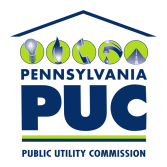 COMMONWEALTH OF PENNSYLVANIAPENNSYLVANIA PUBLIC UTILITY COMMISSION400 NORTH STREET, HARRISBURG, PA 17120IN REPLY PLEASE REFER TO OUR FILERosemary Chiavetta, SecretaryPennsylvania Public Utility Commission400 North StreetHarrisburg, PA 17120